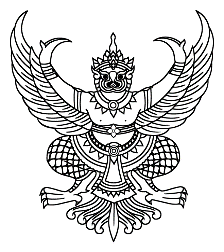 ประกาศองค์การบริหารส่วนตำบลห้วยแอ่งเรื่อง ผลการประเมินประสิทธิภาพและประสิทธิผลการปฏิบัติงานของพนักงานส่วนตำบลระดับดีเด่น (ครั้งที่ ๒) ประจำปีงบประมาณ พ.ศ. ๒๕๖๔-------------------------------		องค์การบริหารส่วนตำบลห้วยแอ่ง ได้ดำเนินการประเมินประสิทธิภาพและประสิทธิผลการปฏิบัติงานของพนักงานส่วนตำบล ลูกจ้างประจำ (ครั้งที่ ๒) ครึ่งปีหลัง ประจำปีงบประมาณ พ.ศ.๒๕๖๔ (รอบการประเมิน ๑ เมษายน – ๓๐ กันยายน ๒๕๖๔) เพื่อพิจารณาผลการปฏิบัติงานในการเลื่อนขั้นเงินเดือนพนักงานส่วนตำบล ลูกจ้างประจำ ให้เป็นไปตามระเบียบและข้อกฎหายที่เกี่ยวข้องกับการเลื่อนขั้นเงินเดือนไปแล้ว นั้นในการนี้ องค์การบริหารส่วนตำบลห้วยแอ่ง จึงขอประกาศผลการประเมินประสิทธิภาพและประสิทธิผลการปฏิบัติงานของพนักงานส่วนตำบล ลูกจ้างประจำ ที่มีคะแนนใน ระดับ ดีเด่น (ครั้งที่ ๒) ครึ่งปีหลัง ประจำปีงบประมาณ พ.ศ.๒๕๖๔  ( รอบการประเมิน ๑ เมษายน – ๓๐ กันยายน ๒๕๖๔ ) จำนวน 22  ราย  ได้แก่		พนักงานส่วนตำบล/ลำดับที่...-2-		ลูกจ้างประจำ		พนักงานส่วนตำบล		จึงประกาศมาเพื่อให้ทราบโดยทั่วกัน 	ประกาศ ณ วันที่ ๓ เดือน  ธันวาคม พ.ศ. ๒๕๖๔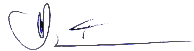 				             (นายวิชัย  จำปาทิ)          ปลัดองค์การบริหารส่วนตำบล ปฏิบัติหน้าที่		                       นายกองค์การบริหารส่วนตำบลห้วยแอ่ง	ลำดับที่ชื่อ - สกุล ตำแหน่ง๑นายวิชัย   จำปาทิปลัด อบต.๒นายธีรศักดิ์  คำแสนพันธ์รองปลัด อบต.๓นางสาวจุฑาวรรณ  กุศลหัวหน้าสำนักปลัด๔นางธนัญญา   ชินวรรณผู้อำนวยการกองคลัง5นายพิพรรธ์  วิศวตรีเวทย์ผู้อำนวยการกองช่าง 6นายวัฒนา    ศรีคลังผู้อำนวยการกองสาธารณสุข7จ่าเอกธนวรรธน์  จันต่อผู้อำนวยการกองสวัสดิการสังคม8นางธนัญญา  หนองสูงนักทรัพยากรบุคคล9นายสุรเทพ  ยุบลนักวิเคราะห์นโยบายและแผน๑0นางทิพมงคล    คำเบ้าเมืองนักวิชาการคลัง๑1นายจักรา    ไชยโคตรนักจัดการงานทั่วไป12นายอนุวัฒน์  พันธ์แสงนิติกร๑3นายฤทธิรงค์  สุจันทร์นักพัฒนาชุมชน๑4นายนโรดม  เพชรโรจน์นักวิชาการศึกษา๑5นายประสาน    บุญชิตนายช่างโยธา๑6จ่าสิบเอกบุญส่ง  แสนมีนักป้องกันและบรรเทาฯ๑7จ่าสิบเอกบุญส่ง  แสนมีนักป้องกันและบรรเทาฯลำดับที่ชื่อ - สกุล ตำแหน่ง๑7นางสาววรญา  ณรงฐานวัฒน์เจ้าพนักงานการเงินฯ18นางสาวธัญญชล  บุญหล้าเจ้าพนักงานจัดเก็บรายได้19นายจักรกริช  พรมจักร์เจ้าพนักงานธุรการ20นางสาวรัตนากร  วิเศษชูเจ้าพนักงานพัสดุลำดับที่ชื่อ - สกุล ตำแหน่ง๑นางกนกพร    สมอุดรเจ้าพนักงานการเงินฯ๒นางสุพรรษา    พลลาภเจ้าพนักงานธุรการ